БІЛОЦЕРКІВСЬКА МІСЬКА РАДАКИЇВСЬКОЇ ОБЛАСТІР І Ш Е Н Н Явід 25 травня  2017 року                                                                      № 905-32-VIIПро надання дозволу на розроблення проектуземлеустрою щодо відведення земельної ділянки в оренду фізичній особі Лялюшку Дмитру МарковичуРозглянувши заяву фізичної особи, протокол постійної комісії з питань  земельних відносин та земельного кадастру, планування території, будівництва, архітектури, охорони пам’яток, історичного середовища та благоустрою від 13 квітня 2017 року № 83, відповідно до ст. 12, 93, 116, 123,124 Земельного кодексу України,  ст. 50 Закону України «Про землеустрій», п.34 ч.1 ст. 26 Закону України «Про місцеве самоврядування в Україні», міська рада вирішила:         1. Надати дозвіл на розроблення проекту землеустрою щодо відведення земельної ділянки в оренду фізичній особі Лялюшку Дмитру Марковичу для будівництва індивідуального гаража за адресою: площа Торгова, 1/13 а, гараж №27, орієнтовною площею 0,0024 га, за рахунок земель населеного пункту м. Біла Церква. 2. Особі, зазначеній в цьому рішенні, подати на розгляд сесії міської ради належним чином розроблений проект землеустрою щодо відведення земельної ділянки в оренду.3. Площа земельної ділянки буде уточнена при затвердженні проекту землеустрою щодо відведення земельної ділянки в оренду.4. Контроль за виконанням цього рішення покласти на постійну комісію з питань  земельних відносин та земельного кадастру, планування території, будівництва, архітектури, охорони пам’яток, історичного середовища та благоустрою.Міський голова                               	              Г.А. Дикий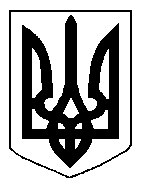 